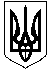 Смолінська селищна радаМаловисківського району Кіровоградської областіВиконавчий комітет                                                                 РІШЕННЯ07 лютого 2019 року					№ 13				          смт СмолінеПро розпорядження голови ОДА від 25.01.2019 року№ 98-р «Про підготовку територіальної підсистемиєдиної державної системи цивільного захисту області до комплексної перевірки» та розпорядження голови ОДАвід 25.01.2019 року № 99-р «Про затвердження Організаційно-методичних вказівок з підготовки населення Кіровоградськоїобласті до дій у надзвичайних ситуаціях»	Відповідно до п. 2б статті 38 Закону України «Про місцеве самоврядування в Україні», на виконання статті 39 Кодексу цивільного захисту України, Порядку здійснення навчання населення діям у надзвичайних ситуаціях, затвердженого Постановою КМУ від 26 червня 2013 року № 444, виконавчий комітет селищної ради                                                          В И Р І Ш И В:      1.Інформацію прийняти до відома.2.Заступнику селищного голови Бойку В.В. забезпечити вжиття заходів щодо підготовки територіальної підсистеми єдиної державної системи цивільного захисту області до комплексної перевірки на території Смолінської ОТГ.                   Секретар ради                                                              Гордієнко Є.П